Doelstellingen ‘L’école créative’ is een project waar kinderen uit een volkswijk buiten de schooluren worden opgevangen en kunnen leren. Het project hoort bij het wijkhuis ‘Une Maison en Plus’ in Vorst. Het heeft meerdere doelstellingen en is gericht op openheid en een gelijke emancipatie van de jongeren via een globale aanpak op educatief, cultureel en sociaal vlak.Het project vervult de rol van tussenpersoon tussen de school en het gezin en brengt een vertrouwensrelatie tot stand die communicatie en samenwerking bevordert.Methodologie, actoren en partners‘L’école créative’ biedt sinds 1982 een huiswerkklas. Het project wordt bovendien aangevuld met creatieve workshops, stages en vakantiekampen. De activiteiten worden georganiseerd door een multidisciplinair team dat in alle sectoren van het wijkhuis werkt. Dankzij die brede aanpak kunnen zij een band scheppen tussen de verschillende domeinen, continuïteit in de activiteiten bieden en de gezinnen beter betrekken bij de projecten van de vzw. Jaarlijks neemt een honderdtal kinderen deel aan het project. Zij worden in groepen verdeeld op basis van de verschillende aangeboden activiteiten. De organisatoren waken over de sociale en culturele mix binnen de groep. Bovendien zijn enkele plaatsen voorbehouden voor nieuwkomers. De creatieve workshops worden georganiseerd op basis van de vraag en de verlangens van de kinderen, die er verschillende technieken zoals schilderen, borduren, beeldhouwen of mozaïekleggen kunnen ontdekken. Het team doet daarvoor een beroep op kunstenaars en vrijwilligers. De workshops zijn aanvankelijk gericht op het individuele artistieke werk van de jongeren. Vervolgens richten ze zich op gemeenschappelijk werk.‘L’école créative’ biedt eveneens burgerprojecten voor de gezinnen uit de wijk. Zo vond er in 2014-2015 een mozaïekworkshop plaats waarbij de omliggende straten met mozaïeken van de jongeren werden verfraaid. Participatievorm(en) De creatieve workshops worden gegeven naargelang de vraag bij de kinderen. De begeleiders ondersteunen hen en geven raad bij de uitvoering van hun werken. Voor de ouders worden er tijdens de activiteiten voor kinderen praatgroepen georganiseerd onder begeleiding van een psycholoog en van de coördinatrice van het project. Dat biedt de kans om ouders ondersteuning te bieden bij uiteenlopende thema’s. Ze leren er ook beter te begrijpen hoe hun kind in elkaar zit. Ook met de kinderen vinden er regelmatig praatgroepen plaats, zodat ze hun mening kunnen geven over de werking van het project en over de onderwerpen waar hun voorkeur naar uitgaat.De werken van de kinderen worden tijdens vernissages aan het publiek getoond. Tijdens die tentoonstellingen kunnen de gezinnen, inwoners uit de wijk en iedereen die bij de school van de kinderen betrokken is, elkaar ontmoeten. Jongeren zetten zich in als gids en stellen hun werken voor aan het publiek, aan hun leraren en aan hun klasgenoten. Op die manier wordt hun zelfrespect gestimuleerd.  Is het project een structurele vorm van armoedebestrijding?Het project bevordert de toegang tot cultuur voor gezinnen binnen een doelgroep uit een volkswijk. Door de creatieve aanpak kunnen kinderen en jongeren zich uitdrukken. Hij bevordert bovendien de persoonlijke emancipatie. Door bewustmaking bij het grote publiek te bevorderen (via tentoonstellingen), gezinnen naar de openbare ruimte te brengen en overleg tussen de ouders te bevorderen, stimuleert L’école créative eveneens de sociale samenhang binnen de wijk.Succesfactoren De aanpak die de verschillende sectoren binnen de vzw overkoepelt.De integratie van gezinnen op lange termijn.De burgerschapsactiviteiten, die een impact hebben op de hele wijk.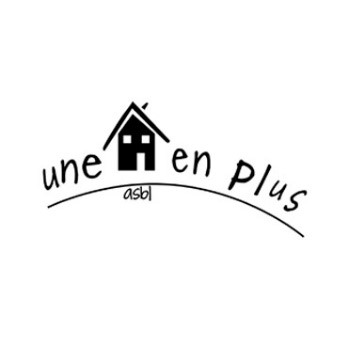 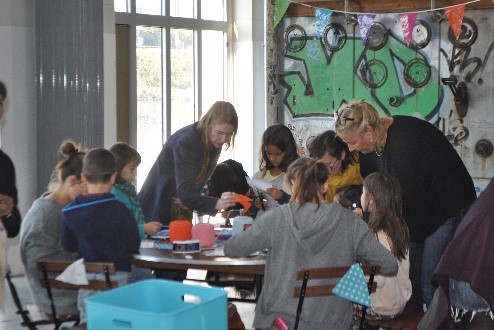 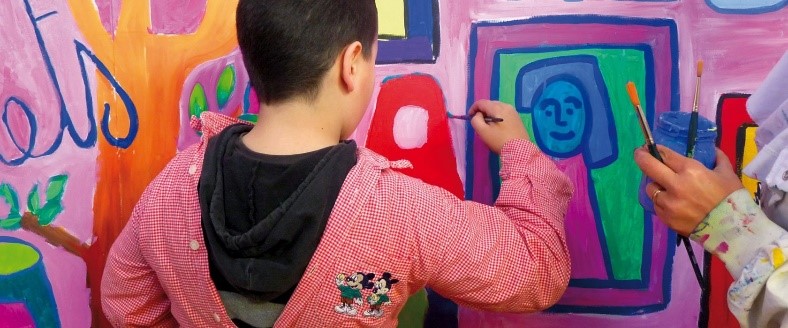 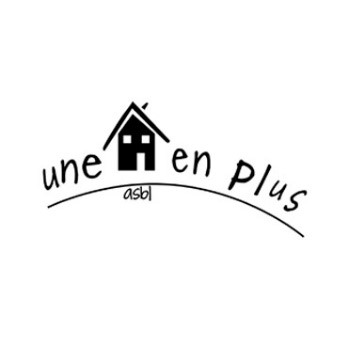 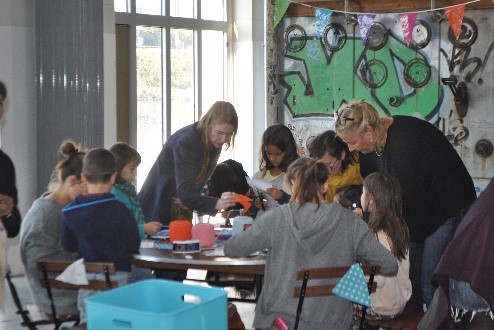 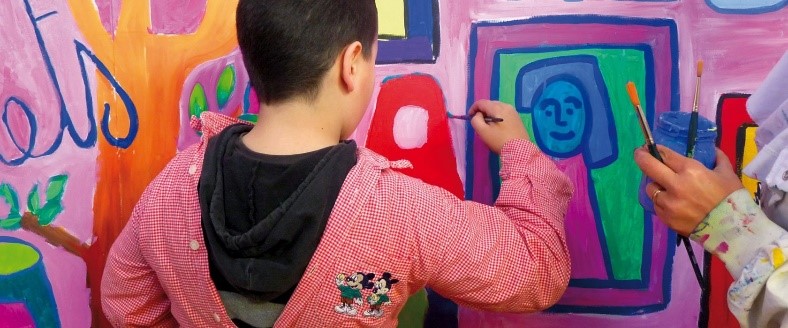 L’École CréativeL’École CréativeInitiatiefnemer(s)vzw Une Maison en PlusWebsitewww.unemaisonenplus.beStartjaar1994Adres Britse Tweedelegerlaan 27Stad1190 Vorst ContactpersoonSandrine Franken, coördinatrice van ‘L’école créative’T02 349 82 40Ecommunication@unemaisonenplus.beThema(‘s)Toegang tot cultuur, burgerschap, onderwijsopbouwwerk, sociale cohesieDoelgroep6 - 15 jaarFinancieringsbron(nen)Gemeente Vorst, OCMW van Vorst, BRASS (Cultureel Centrum van Vorst)ONEBrussels Hoofdstedelijk Gewest:  Actiris, WijkcontractenCOCOF: FIPI Koning Boudewijnstichtingtot